Муниципальное автономное  дошкольное образовательное учреждениедетский сад комбинированного вида «Машенька» муниципального образования город НоябрьскКОНСПЕКТ  №1	индивидуальной логопедической непосредственно образовательной деятельности  по теме «Автоматизация звука Р в слогах»Учитель-логопед МАДОУ «Машенька»Кашкаха Светлана Александровна,1 квалификационная категория2013 г.Тема: Конспект индивидуальной непосредственно образовательной деятельности по автоматизации звука Р в слогахЦели НОД:закреплять навыки правильного произношения звука [р] в слогах, развивать навыки языкового анализа и синтеза.развивать фонематический слух.расширять и развивать словарьсовершенствовать артикуляционную моторику, работать над дикциейразвивать память, мышление, зрительно-пространственную ориентировку развивать двигательные возможности воспитывать положительное отношение к деятельности, чувство коллективизма, учить преодолевать негативизм к своему дефекту.Оборудование: игрушки «рыбка», «робот», «ракета», таблица-характеристика звука Р, ноутбук.Ход НОД:Приложение №1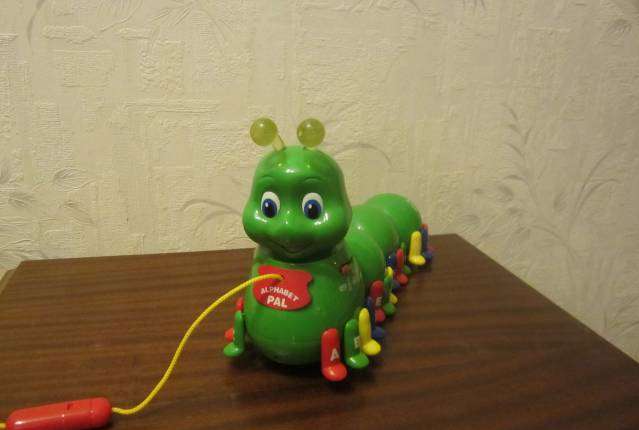 Этапы НОДИгровые и учебные заданияОписание, приложение1.Орг.момент 2.Артикуляционная гимнастика.3.Уточнение артикуляции звука.Пространственная ориентировкаАртикуляционную гимнастику проводим путём показа слайдовРабота по таблице «Характеристика звука Р »Игрушки расставлены в разных частях кабинета- Куда пойдешь? Что найдёшь?(налево пойду- робота найду, направо пойду- рыбу найду, прямо пойду- ракету найду)- Назови первый звук в своих находках (Р)- Мы сегодня с тобой будем продолжать учиться правильно произносить звук Р. -Для этого нужно запомнить и правильно выполнять упражнения:-для языка «Чашечка», «Грибок», «Маляр», «Лошадка», «Барабанщики», «Мотор».- для развития речевого дыхания «Фокус», «Футбол» (Презентация №1)- Давайте вспомним волшебные правила, что мы делаем, чтобы у нас получился красивый звук [Р].- Звук [Р] какой? (согласный, звонкий, твердый).- голосок дрожит? (да)- где находится язычок? (за верхними зубами).- когда произносим звук [Р] во рту есть преграда? (да) Значит звук гласный или согласный?4. Изолированное произнесение звука «Собери разрезную картинку» (тигр)Звукоподражание-Собери разрезную картинку и назови кто на ней изображен. - Кого ты видишь на картинке? Назови последний звук в слове тигр? Как рычит тигр? (рррррррр)Звукоподражание «Папа Тигр разговаривает с  тигрятами » (произносить звук Р с разной силой и высотой голоса)5.Закрепление звука [р] в слогах.«Сороконожка»Трудно жить сороконожкеНадевать самой сапожкиВот помог бы кто-нибудьСорок ножек ей обуть.-Поможем сороконожке обуться? “Надевай” ей на ножки ботиночки и повторяй за мной слог. “Обувать” сороконожку следует с хвоста. (Прил.№ 1)6. ФЗМ«Старые качели» Встать лицом друг к другу, держась за руки. Выполнять поочередные приседания, изображая звук качели: «трррррррынь-тррррррынь»7.Развитие фонематического слуха.«Хлопни»– Сейчас я буду называть слоги, а ты должен хлопнуть в ладоши, если услышишь слог со звуком [Р]: МА, РА, ПУ, РА, ЛО, РУ, ЛО, РО, ТЫ, ЛЫ, РЫ, БА , РУ, ПО.8. Чистоговорки Чистоговорки со звуком [Р].РА-РА-РА –за мостом стоит гора .РУ-РУ-РУ-мышка спряталась в норуРО-РО-РО- потерял петух пероРЫ-РЫ-РЫ- у меня в руках шарыАР-АР-АР- горячий самоварУР-УР-УР-Мы кормили курОР-ОР-ОР – спелый помидорЫР-ЫР-ЫР- на столе сыр(Презентация № 2)9.Подведение итогов.- Какой звук мы сегодня учились проговаривать правильно?-Молодец, ты сегодня очень старался, работал хорошо, поэтому четко и ясно произносил звук [Р] в слогах. Старайся правильно произносить этот звук и на других занятиях.